PRVOMAJSKA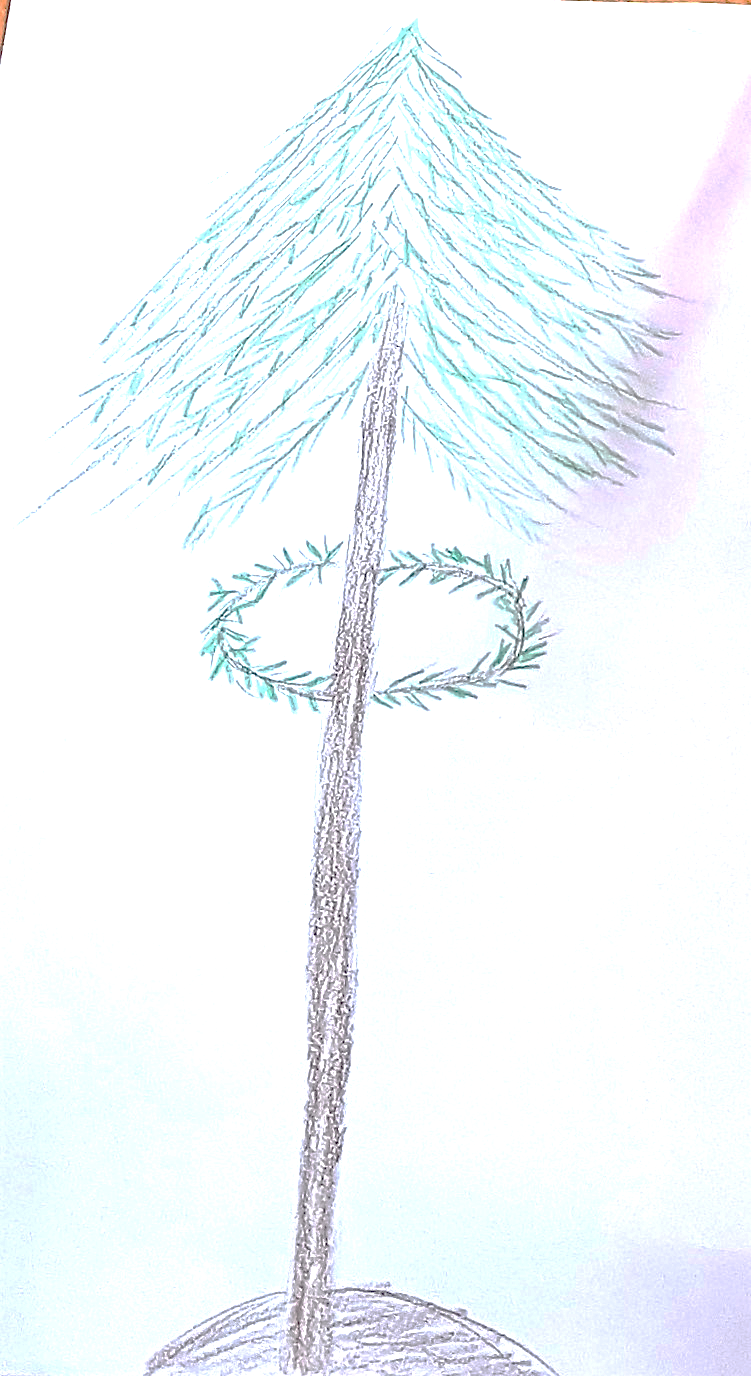 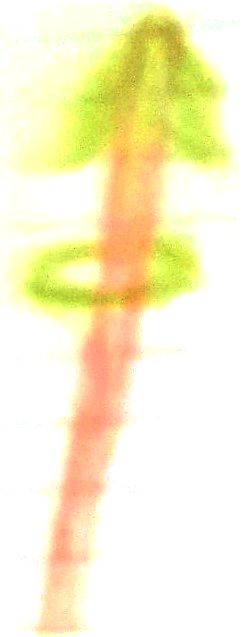 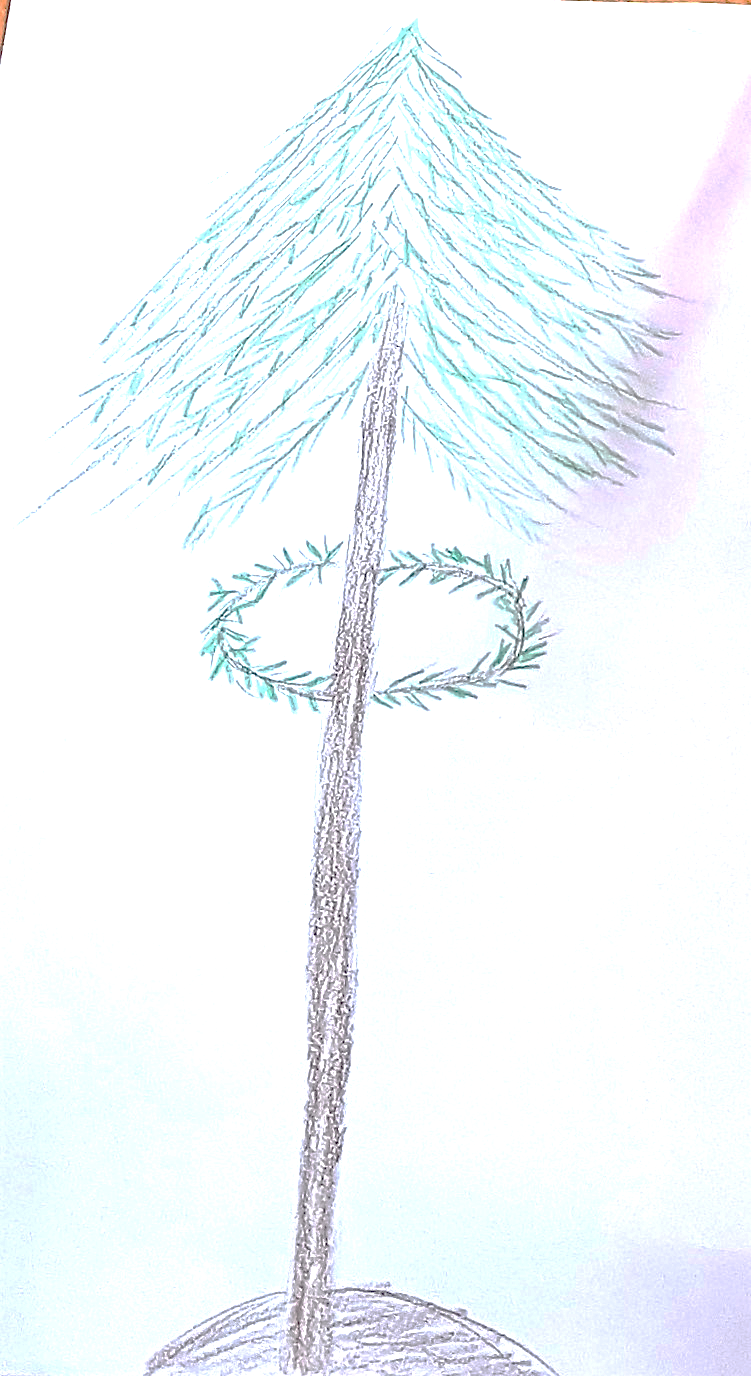 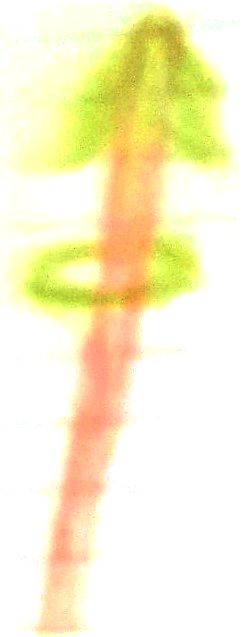 BUDNICA https://www.youtube.com/watch?v=9jYTVlrxCWwMLAJ